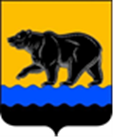 СЧЁТНАЯ ПАЛАТА ГОРОДА НЕФТЕЮГАНСКА16 мкрн., д. 23, помещение № 97, г. Нефтеюганск, Ханты-Мансийский автономный округ - Югра(Тюменская область), 628310, телефон: 20-30-54, факс: 20-30-63 е-mail: sp-ugansk@mail.ru_____________________________________________________________________________________ЗАКЛЮЧЕНИЕ на проект изменений в муниципальную программу города Нефтеюганска «Управление муниципальным имуществом города Нефтеюганска»Счётная палата города Нефтеюганска на основании статьи 157 Бюджетного кодекса Российской Федерации, Положения о Счётной палате города Нефтеюганска, утверждённого решением Думы города Нефтеюганска от 22.12.2021 № 56-VII, рассмотрев проект изменений в муниципальную программу города Нефтеюганска «Управление муниципальным имуществом города Нефтеюганска» (далее по тексту – проект изменений), сообщает следующее:1. При проведении экспертно-аналитического мероприятия учитывалось наличие экспертизы:1.1. Департамента финансов администрации города Нефтеюганска на предмет соответствия проекта муниципальной программы бюджетному законодательству Российской Федерации и возможности финансового обеспечения его реализации из бюджета города Нефтеюганска.1.2. Департамента экономического развития администрации города Нефтеюганска на предмет соответствия:- требованиям, установленными нормативными правовыми актами Российской Федерации, автономного округа и города Нефтеюганска об инвестиционной деятельности, осуществляемой в форме капитальных вложений, а также в сфере управления проектной деятельностью;- Порядку принятия решения о разработке муниципальных программ города Нефтеюганска, их формирования, утверждения и реализации, утверждённому постановлением администрации города Нефтеюганска от 18.04.2019 № 77-нп «О модельной муниципальной программе города Нефтеюганска, порядке принятия решения о разработке муниципальных программ города Нефтеюганска, их формирования, утверждения и реализации» (далее – Порядок от 18.04.2019 № 77-нп);-структурным элементам, целям муниципальной программы;-срокам её реализации, задачам муниципальной программы;-целевым показателям, характеризующим результаты её реализации, целям муниципальной программы и её структурным элементам.2. Предоставленный проект изменений соответствует Порядку от 18.04.2019 № 77-нп.3. Проектом изменений планируется:3.1. Увеличить объём финансирования муниципальной программы по ответственному исполнителю департаменту муниципального имущества администрации города Нефтеюганска за счёт средств местного бюджета на сумму 12 018,503 тыс. рублей, в том числе:- по комплексу процессных мероприятий «Обеспечение деятельности органов местного самоуправления» увеличить на 71,699 тыс. рублей с целью оплаты кредиторской задолженности по оказанным услугам теплоснабжения;-  по комплексу процессных мероприятий «Управление и распоряжение муниципальным имуществом города Нефтеюганска» увеличить на 6 446,364 тыс. рублей на оказание услуг по охране объекта муниципальной собственности (нежилое здание, расположенное по адресу: 13 мкр., здание 24, 3-этажное, с прилегающей территорией); -  по комплексу процессных мероприятий «Обеспечение надлежащего уровня эксплуатации недвижимого имущества казны или переданного на праве оперативного управления администрации города Нефтеюганска, органам администрации города Нефтеюганска, за исключением переданного в пользование муниципальным учреждениям» увеличить на 5 500,440 тыс. рублей на выполнение работ по капитальному ремонту  центральной входной группы, запасной входной группы, а также туалетных комнат, находящихся в нежилом помещении, занимаемом на праве оперативного управления департаментом.	В качестве обоснований сумм, планируемых на выполнение вышеуказанных работ, представлены сметные расчёты, составленные базисно-индексным методом. При этом расчёты следовало произвести ресурсно-индексным методом, при котором источником формирования сметной стоимости одновременно являются данные о сметных ценах строительных ресурсов в текущем уровне цен из Федеральной государственной информационной системы ценообразования в строительстве  (ФГИС ЦС) и сметные цены в базисном уровне цен по состоянию на 1 января 2022 года из федеральной сметно-нормативной базы 2022 с индексами изменения сметной стоимости строительства по группам однородных строительных ресурсов, информация о сметных ценах которых в текущем уровне цен отсутствует в ФГИС ЦС.	Таким образом, ввиду неверно произведённых расчётов, сделать вывод об обоснованности сумм, планируемых на выполнение ремонтов, не представляется возможным. В связи с чем, рекомендуем произвести перерасчёт сметной стоимости работ ресурсно-индексным методом. 3.2. Внести соответствующие изменения в таблицы 5, 6 муниципальной программы.4. В остальном финансовые показатели, содержащиеся в проекте изменений, соответствуют предоставленным расчётам.	Информацию о решениях, принятых по результатам рассмотрения настоящего заключения, необходимо предоставить в Счётную палату в срок до 11.03.2024 года.Председатель 								         С.А. Гичкина Исполнитель:инспектор инспекторского отдела № 2Счётной палаты города НефтеюганскаБатаева Лариса Николаевна8 (3463) 20-39-48Исх. от 21.02.2024 № СП-80-4 